УТВЕРЖДАЮ:						              УТВЕРЖДАЮ:Председатель КДМФиС					              Директор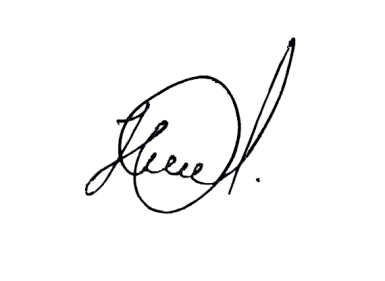 Администрации Белоярского района			              МАУК «ЦКиД, КЗ «Камертон» 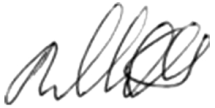 _______________А.В. Майборода				      _______________Ю.Г. Никишин		ПОЛОЖЕНИЕо проведении фестиваля альтернативного творчества «Razbor полетов»1. Общие положения.1.1. Фестиваль альтернативного творчества «Razbor полетов» (далее Фестиваль) организуется и проводится Муниципальным автономным учреждением культуры Белоярского района «Центр культуры и досуга, концертный зал «Камертон» (далее - ЦКиД, КЗ «Камертон») в рамках мероприятий «За здоровый образ жизни».1.2. Учредители Фестиваля:- Комитет по делам молодежи, физической культуры и спорта администрации Белоярского района, - ЦКиД, КЗ «Камертон».2. Цели и задачи.2.1. Целями и задачами Фестиваля являются:- выявление и поддержка молодых талантов;- популяризация молодежных субкультур;- создание условий для культурного досуга молодежи.3. Условия проведения Фестиваля.3.1. Дата проведения Фестиваля: 29 января 2022 года в 18.00.3.2. Место проведения: ЦКиД, КЗ «Камертон».Заявки на участие принимаются по установочной форме до 26 января 2022 года по адресу: г.Белоярский, ул.Центральная, д.10, ЦКиД, КЗ «Камертон» (каб.42) или на электронную почту: kamerton.dosug@mail.ru (с пометкой «Фестиваль «Razbor полетов»)Контактные телефоны: 8(34670) 2-30-04, 8(922) 657-05-523.3. Возраст участников: от 14 до 35 лет. Выступление участников младше или старше заявленного возраста производится по предварительному согласованию с учредителями Фестиваля. Для участников в возрасте от 18 лет и старше обязательно наличие персонального Q-кода.3.4. Программа Фестиваля организуется по следующим направлениям и номинациям:- «Музыка» (рок, рэп, битбокс);- «Хореография» (брэйк-данс, хип-хоп).3.5. В Фестивале каждым участником может быть представлено не более 1-го номера. Продолжительность каждого номера - не более 4-х минут. 3.6. В направлении «Музыка» тексты песен заранее предоставляются организатору Фестиваля для согласования. Если песня исполняется на иностранном языке, предоставляется перевод. Не допускаются тексты и музыкальные треки с использованием ненормативной лексики.3.7. Номера, не соответствующие условиям Фестиваля, к участию не допускаются.3.8. Организатор Фестиваля обеспечивает участников стандартным набором реквизита сцены: оформление сцены, стулья, столы, микрофоны, профессиональное звуковое и световое оборудование с возможностью подключения музыкальных инструментов и воспроизведения фонограмм, экран, проектор. Организаторы не предоставляют фонограмму, аккомпанемент или музыкальные инструменты.                               4. Награждение участников Фестиваля.4.1.Все участники Фестиваля награждаются дипломами за участие. Приложение № 1АНКЕТА-ЗАЯВКАна участие в фестивале альтернативного творчества «Razbor полетов»Сведения об учреждении: Наименование (полное, с указанием имеющейся аббревиатуры) __________________________________________________________________________________________Адрес _____________________________________________________________________________________________________________________________________________Контактный телефон (факс) ______________________________________________Ф.И.О. участника (полное название коллектива, с дополнительным списком всех участников коллектива), возраст __________________________________________________________________________________________________________________Руководитель (Ф.И.О. полностью, контактный телефон) _________________________________________________________________________________________________Номинация, направление: __________________________________________________________________________________________________________________________Наименование концертного номера, продолжительность: _________________________________________________________________________________________________Необходимые технические средства (количество микрофонов, стойки, проектор, экран):____________________________________________________________________________Заполненная анкета-заявка подается по адресу:628162, ХМАО-Югра, г.Белоярский, ул. Центральная, д.10МАУК Белоярского района «ЦКиД, КЗ «Камертон» (каб.42)или на электронную почту: kamerton.dosug@mail.ru (обязательно с пометкой «Фестиваль «Razbor полетов»)